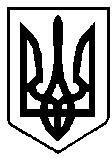 УКРАЇНАВИКОНАВЧИЙ КОМІТЕТ вараської МІСЬКОЇ РАДИРІВНЕНСЬКОЇ ОБЛАСТІМайдан Незалежності 1, м.Вараш, 34400,  тел. /факс (03636) 2-45-19e-mail: rada@varash.rv.gov.ua  Код ЄДРПОУ 03315879П Р О Т О К О Л   № 1засідання  виконавчого  комітету 							      Від 28 лютого 2019 року							Засідання розпочалося о 14.15 год.							Засідання закінчилося  о 17.30 год.	 					                Мала зала засіданьПрисутні  на  засіданні члени виконкому:1. Анощенко С.І. – міський голова, вів засідання2. Бірук Б.І.3. Зосимчук А.П.4. Зубрецька Н.О.5. Когут О.С.6. Коцюбинський О.В.7. Мензул О.П.8. Мушик С.В.9. Решетицький С.А.10. Хондока Р.В.Відсутні:   1. Коровкін В.О.2. Назарчук Л.М.Взяли участь у засіданні:Базелюк О.П.       -  начальник відділу організаційної роботи  та                                        загальних питань виконавчого комітетуБарабух І.Р. 	- начальник відділу економіки виконавчого комітетуБедик С.М.	- начальник управління містобудування, архітектури та капітального будівництва виконавчого комітетуГорайчук А.І.	- заступник начальника управління освіти виконавчого комітетуІльїна А.В.              - начальник служби у справах дітей виконавчого комітетуКовбасюк Л.С. 	- головний спеціаліст з обліку житла виконавчого комітетуКоцюбайло Р.І. 	- начальник відділу ЦНАП виконавчого комітету Кузло Я.В.		- військовий комісар Вараського міського територіального 			центру комплектування та соціальної підтримкиМізюк І.Г.	-  начальник відділу з питань НС та ЦЗН виконавчого комітетуСавченко І.І.	- начальник відділу майна комунальної власності міста виконавчого комітетуСич Т.Б.	-  начальник управління праці та соціального захисту   населення виконавчого комітетуТацюк В.В.	- начальник фінансового управління виконавчого комітетуШелкович Н.Ф.	- начальник відділу Вараського міського центру соціальних      служб для сім’ї, дітей та молодіПрисутні на засіданні:Антонюк Л.К.	- начальник відділу реєстрації виконавчого комітетуДегтяр О.А.	- начальник ЦТПК ВП «РАЕС»    Іщик Н.В. 		- завідувач військово-облікового бюро виконавчого 					комітетуКачинська І.О. 	- головний спеціаліст з мобілізаційної роботи виконавчого комітетуКот І.С.		- заступник директора КП «УК «Житлокомунсервіс» ВМРКречик А.І.	- заступник міського голови з питань діяльності виконавчих органів радиКрищук Ю.С.	- кореспондент ТРК «Енергоатом»Лазарчук Т.М.	-  начальник юридичного відділу виконавчого комітетуСергійчук Ю.В.	- директор КП «Благоустрій» ВМРУстич О.А.		- т.в.о. директора Кузнецовського міського комунального 				підприємстваГромадяни міста, за заявами яких розглядались проекти рішень виконавчого комітету з питань соціально-правового захисту прав дітейПОРЯДОК ДЕННИЙ:1. Про річний звіт про виконання бюджету за 2018 рік (№32 від 07.02.2019).2. Про роботу зі зверненнями громадян у виконавчому комітеті Вараської міської ради за 2018 рік	 (№30 від 31.01.2019).                                                                                                                                                     3. Про затвердження Положення та складу постійно діючої комісії з питань розгляду звернень громадян (№26 від 30.01.2019).        	4. Про присвоєння адреси об’єкту завершеного будівництва – багато паливній АЗК по дорозі Тепличній, м.Вараш	(№29 від 31.01.2019).                                        	5. Про стан військового обліку призовників і військовозобов’язаних у 2018 році та організацію функціонування системи військового обліку у територіальній громаді Вараської міської ради на 2019 рік	  (№34 від 13.02.2019).6. Про організацію та проведення в м.Вараш та с.Заболоття призову громадян на строкову військову службу до Збройних Сил України та інших військових формувань у 2019 році 	(№46 від 21.02.2019).7. Про внесення змін до рішення виконавчого комітету від 11.12.2018 №210 «Про проведення в 2019 році приписки до призовної дільниці юнаків 2002 року народження» (№4 від 11.01.2019).	8. Про функціональне навчання керівного складу та фахівців, діяльність яких пов’язана з організацією і здійсненням заходів з питань цивільного захисту, у навчально-методичному центрі цивільного захисту та безпеки життєдіяльності Рівненської області у 2019 році	(№263 від 27.12.2018).	9. Про план основних заходів цивільного захисту міста Вараш на 2019 рік (№35 від 13.02.2019).10. Про внесення змін до рішення виконавчого комітету від 05.09.2017 року №136 «Про комісію з питань техногонно-екологічної безпеки та надзвичайних ситуацій м.Вараш» 	(№31 від 05.02.2019).11. Про утворення збірних пунктів евакуації у місті Вараш та селі Заболоття та затвердження Положення про них (№36 від 20.02.2019).12. Про утворення комісії з питань евакуації міста Вараш та затвердження Положення про неї 	(№48 від 25.02.2019).13. Про внесення змін до рішення виконавчого комітету Вараської міської ради від 04.10.2017 року № 159 «Про затвердження Порядку створення і використання місцевого матеріального резерву для запобігання і ліквідації наслідків надзвичайних ситуацій» (№43 від 20.02.2019).14. Про виділення паливно-мастильних матеріалів з місцевого матеріального резерву 	(№27 від 31.01.2019).15. Про організацію обліку дітей дошкільного, шкільного віку та учнів у територіальній громаді Вараської міської ради (№6 від 14.01.2019).16. Про внесення змін до рішення виконавчого комітету від 11.12.2018 року №212 «Про затвердження мережі закладів дошкільної, загальної середньої та позашкільної освіти територіальної громади Вараської міської ради на 2018/2019 рік» 	(№21 від 22.01.2019).17. Про організацію проведення конкурсу з призначення управителя багатоквартирного будинку в м.Вараш 	(№268 від 29.12.2018).18. Про затвердження конкурсної документації та проведення конкурсу з призначення управителя багатоквартирного будинку в м.Вараш (№269 від 29.12.2018).19. Про затвердження Положення про оплату праці керівників підприємств, заснованих на комунальній власності 	(№1 від 03.01.2019).20. Про внесення змін до рішення виконавчого комітету від 04.02.2018 №4 «Про встановлення тарифів для ВП «Рівненська АЕС» на послуги з централізованого водопостачання та водовідведення» (№250 від 14.12.2018).21. Про встановлення тарифів для ВП «Рівненська АЕС» ДП НАЕК «Енергоатом» на послуги з централізованого водопостачання та водовідведення з 01.03.2019 	(№2 від 11.01.2019).22. Про встановлення тарифів для ВП «Рівненська АЕС» ДП НАЕК «Енергоатом» на теплову енергію (№3 від 11.01.2019).23. Про внесення змін до рішення виконавчого комітету Вараської міської ради від 13.11.2018 №202 «Про затвердження плану діяльності виконавчого комітету Вараської міської ради з підготовки регуляторних актів на 2019 рік» (№10 від 17.01.2019).24. Про внесення змін до рішення виконавчого комітету від 19.10.2017 №175 «Про затвердження мережі міських автобусних маршрутів загального користування» (№25 від 28.01.2019).25. Про внесення змін до рішення виконавчого комітету від 27.02.2017 №31 «Про затвердження спостережної комісії та положення про спостережну комісію при виконавчому комітеті Вараської міської ради» (№252 від 19.12.2018).26. Про внесення змін до рішення виконавчого комітету від 03.03.2016 №52 «Про створення спеціальної комісії для вжиття заходів щодо запобігання різкому зростанню безробіття під час масового вивільнення працівників» (№9 від 17.01.2019).27. Про проведення перерозподілу бюджетних призначень (№33 від 07.02.2019).	28. Про утворення комісії з питань захисту прав дитини (№228 від 27.11.2018).29. Про перереєстрацію кімнати, як кімнати гуртожитку для проживання сімей (№264 від 28.12.2018).30. Про квартирний облік (№265 від 28.12.2018).31. Про заселення звільнених житлових кімнат в гуртожитку (№266 від 28.12.2018 ).32. Про надання житлових приміщень (№267 від 28.12.2018).33. Про квартирний облік (№11 від 18.01.2019).34. Про внесення змін до рішення виконавчого комітету від 30.10.2014 №217 «Про взяття на квартоблік громадян міста та надання житла» 	(№12 від 18.01.2019).35. Про відмову у прийнятті на квартирний облік (№13 від 18.01.2019).36. Про надання житлової площі в гуртожитку 	(№14 від 18.01.2019).37. Про затвердження списків осіб, які перебувають на квартирному обліку по військовій частині 3045 НГУ, ДЗ «СМСЧ №3 МОЗ України» (№15 від 18.01.2019).38. Про зняття з квартирного обліку (№16 від 18.01.2019).39. Про затвердження нового складу громадської комісії з житлових питань при виконавчому комітеті Вараської міської ради 	(№49 від 27.02.2019).40. Про затвердження подання щодо можливості призначення опікуном Боруль М.Г. (№22 від 23.01.2019).41. Про затвердження подання щодо можливості призначення опікуном Дмитрук Л.А. (№23 від 23.01.2019)42. Про затвердження подання щодо можливості призначення опікуном Лук’яневич В.М. 	(№24 від 23.01.2019)43. Про надання дозволу громадянам Ткачуку Ю.В., Ткачук І.О. на вчинення правочину (№7 від 17.01.2019)44. Про надання дозволу громадянам Ткачуку Ю.В., Ткачук І.О. на вчинення правочину (№8 від 17.01.2019)45. Про надання статусу дитини, яка постраждала внаслідок воєнних дій та збройних конфліктів, малолітній Тюренковій О.М. 	(№17 від  21.01.2019)46. Про надання статусу дитини, яка постраждала внаслідок воєнних дій та збройних конфліктів, малолітньому Рижку Д.Р. (№18 від  21.01.2019)47. Про надання статусу дитини, яка постраждала внаслідок воєнний дій та збройних конфліктів, малолітній Сильман К.Е. (№19 від  21.01.2019)48. Про надання статусу дитини, яка постраждала внаслідок воєнних дій та збройних конфліктів, малолітньому Сильману Н.Е. 	(№20 від  21.01.2019)49. Про визначення способу участі, спілкування та встановлення порядку побачень з дитиною Волчаницею І.О. батька Волчаниці О.М.  (№28 від 31.01.2019).50. Про надання статусу дитини, позбавленої батьківського піклування, малолітнім Богдановій М.М., Богдановій М.М., Богданову М.М. (№37 від 20.02.2019)51. Про встановлення опіки над малолітніми дітьми, позбавленими батьківського піклування, Богдановою М.М., Богдановою М.М., Богдановим М.М. та призначення опікуном громадянку Андрусік Л.В. 	(№38 від 20.02.2019)52. Про надання дозволу громадянам Регещуку М.М, Регещук Н.В. на вчинення правочину (№39 від 20.02.2019).53. Про надання дозволу громадянам Регещуку М.М., Регещук Н.В. на вчинення правочинів (№40 від 20.02.2019)54. Про втрату статусу дитини-сироти малолітньою Гошко О.А. (№41 від 20.02.2019)55. Про надання дозволу громадянці Кочетковій В.О. на вчинення правочину (№42 від 20.02.2019)Голосували за основу: за – 9; проти – 0; утримались – 0.	Анощенко С.І., міський голова, запропонував внести до порядку денного додатково питання «Про покладання обов’язків з реєстрації/зняття з реєстрації місця проживання/перебування осіб, що проживають у с.Заболоття Вараської міської ради» та розглянути його першим.Голосували за пропозицію: за – 9; проти – 0; утримались – 0.	ВИРІШИЛИ: внести додатково питання до порядку денного.Голосували за порядок денний в цілому: за–9; проти–0; утримались–0.		Міський голова Анощенко С.І. надав слово присутнім на засіданні мешканцям гуртожитку «Електрон» (м-н Перемоги, 21), які були стурбовані відключенням електроенергії у їхніх помешканнях, зокрема, й у тих людей, які вчасно та добросовісно сплачують усі комунальні платежі.	Мушик С.В., директор КП «УК «Житлокомунсервіс» ВМР, повідомив, що по гуртожитку «Електрон» існує заборгованість у сумі понад 76 тис. грн. за надані послуги, відповідно за поданням підприємства, ТОВ «Рівненська обласна енергопостачальна компанія» відключила від електромережі увесь гуртожиток.  Та зауважив, що відсутня технічна можливість окремого відключення боржників.	Міський голова Анощенко С.І. наголосив, що  керівництво КП «УК «Житлокомунсервіс» ВМР повинно діяти виключно у межах чинного законодавства.	Засідання залишив член виконавчого комітету Мушик С.В.СЛУХАЛИ: 1. Про покладання обов’язків з реєстрації/зняття з реєстрації місця проживання/перебування осіб, що проживають у с.Заболоття Вараської міської радиДоповідав: С. Анощенко, міський головаГолосували: за – 9; проти – 0; утримались – 0.ВИРІШИЛИ: рішення №1  додається.СЛУХАЛИ: 2. Про річний звіт про виконання бюджету за 2018 рікДоповідала: В.Тацюк, начальник фінансового управління виконавчого комітетуГолосували: за – 9; проти – 0; утримались – 0.ВИРІШИЛИ: рішення №2  додається.СЛУХАЛИ: 3. Про роботу зі зверненнями громадян у виконавчому комітеті Вараської міської ради за 2018 рік	Доповідала: Р. Коцюбайло, начальник відділу ЦНАП виконавчого комітету Голосували: за – 9; проти – 0; утримались – 0.ВИРІШИЛИ: рішення №3  додається.СЛУХАЛИ: 4. Про затвердження Положення та складу постійно діючої комісії з питань розгляду звернень громадян Доповідала: Р. Коцюбайло, начальник відділу ЦНАП виконавчого комітетуГолосували: за – 9; проти – 0; утримались – 0.ВИРІШИЛИ: рішення №4  додається.СЛУХАЛИ: 5. Про присвоєння адреси об’єкту завершеного будівництва – багато паливній АЗК по дорозі Тепличній, м.ВарашДоповідав: С. Бедик, начальник управління містобудування, архітектури та капітального будівництва виконавчого комітетуГолосували: за – 9; проти – 0; утримались – 0.ВИРІШИЛИ: рішення №5  додається.СЛУХАЛИ: 6. Про стан військового обліку призовників і військовозобов’язаних у 2018 році та організацію функціонування системи військового обліку у територіальній громаді Вараської міської ради на 2019 рікДоповідав: Я. Кузло, військовий комісар Вараського МТЦК та СПГолосували за основу: за – 9; проти – 0; утримались – 0.	Кузло Я.В. запропонував внести наступні зміни в проект рішення:викласти додаток 1 до рішення в новій редакції;Голосували за пропозицію: за – 9; проти – 0; утримались – 0;в додатку 3 до рішення, в рядку 6. «ВП «Рівненська АЕС», дату «18 лютого-01 березня» замінити на «18 березня-01 квітня».Голосували за пропозицію: за – 9; проти – 0; утримались – 0;Голосували за рішення в цілому: за – 9; проти – 0; утримались – 0.ВИРІШИЛИ: рішення №6  додається.СЛУХАЛИ: 7. Про організацію та проведення в м.Вараш та с.Заболоття призову громадян на строкову військову службу до Збройних Сил України та інших військових формувань у 2019 роціДоповідав: Я. Кузло, військовий комісар Вараського МТЦК та СПВИСТУПИВ: О.КогутГолосували: за – 9; проти – 0; утримались – 0.ВИРІШИЛИ: рішення №7  додається.	З’явився член виконавчого комітету Мушик С.В.	Міський голова Анощенко С.І. запропонував у проектах рішень виконкому замінити слова «Тзп міського голови О.Мензул» на «Міський голова С.Анощенко» та в преамбулі виключити ч.2 ст.42  ЗУ «Про місцеве самоврядування в Україні».Голосували: за – 10; проти – 0; утримались – 0.ВИРІШИЛИ: підтримати пропозицію.СЛУХАЛИ: 8. Про внесення змін до рішення виконавчого комітету від 11.12.2018 №210 «Про проведення в 2019 році приписки до призовної дільниці юнаків 2002 року народження»Доповідав: Я. Кузло, військовий комісар Вараського МТЦК та СПВИСТУПИЛИ: С.Анощенко, Р.Хондока, О.КогутГолосували: за – 10; проти – 0; утримались – 0.ВИРІШИЛИ: рішення №8  додається.СЛУХАЛИ: 9. Про функціональне навчання керівного складу та фахівців, діяльність яких пов’язана з організацією і здійсненням заходів з питань цивільного захисту, у навчально-методичному центрі цивільного захисту та безпеки життєдіяльності Рівненської області у 2019 роціДоповідала: І. Мізюк, начальник відділу з питань НС та ЦЗН виконавчого комітетуГолосували за основу: за – 10; проти – 0; утримались – 0.	Мізюк І.Г. запропонувала в додатку 2 до рішення, колонку 5 «ВП РАЕС» викласти в новій редакції.Голосували за пропозицію: за – 10; проти – 0; утримались – 0;Голосували за рішення в цілому: за – 10; проти – 0; утримались – 0.ВИРІШИЛИ: рішення №9  додається.СЛУХАЛИ: 10. Про план основних заходів цивільного захисту міста Вараш на 2019 рікДоповідала: І. Мізюк, начальник відділу з питань НС та ЦЗН виконавчого комітетуГолосували: за – 10; проти – 0; утримались – 0.ВИРІШИЛИ: рішення №10  додається.СЛУХАЛИ: 11. Про внесення змін до рішення виконавчого комітету від 05.09.2017 року №136 «Про комісію з питань техногенно-екологічної безпеки та надзвичайних ситуацій м.Вараш»Доповідала: І. Мізюк, начальник відділу з питань НС та ЦЗН виконавчого комітетуГолосували за основу: за – 10; проти – 0; утримались – 0.ВИСТУПИЛИ: С.Анощенко, Н.Зубрецька, яка запропонувала виключити з персонального складу комісії ТЕБ та НС м.Вараш Гавришкевич В.С., головного спеціаліста відділу НС та ЦЗН.Голосували за пропозицію: за – 10; проти – 0; утримались – 0;	Мізюк І.Г. запропонувала у персональному складі комісії ТЕБ та НС м.Вараш замінити: - «Кір’янов С.Г., начальник Вараського відділу поліції ГУ НП в Рівненській обл.» на «Долюк О.С., в.о. начальника Вараського відділу поліції ГУ НП в Рівненській обл.»; - «військовий комісар Варашського міського військового комісаріату» на «військовий комісар Вараського міського територіального центру комплектування та соціальної підтримки»;- «директор КП «Житлокомунсервіс» Вараської міської ради» на «директор КП «Управляюча компанія «Житлокомунсервіс»;- «начальник Кузнецовського відділення ДУ «Рівненський обласний лабораторний центр МОЗ України» на «начальник Вараського міськрайонного відділу ДУ «Рівненський обласний лабораторний центр МОЗ України».Голосували за пропозицію: за – 10; проти – 0; утримались – 0;Голосували за рішення в цілому: за – 10; проти – 0; утримались – 0.ВИРІШИЛИ: рішення №11  додається.СЛУХАЛИ: 12. Про утворення збірних пунктів евакуації у місті Вараш та селі Заболоття та затвердження Положення про нихДоповідала: І. Мізюк, начальник відділу з питань НС та ЦЗН виконавчого комітетуГолосували за основу: за – 10; проти – 0; утримались – 0.ВИСТУПИВ: С.Анощенко, який запропонував доповнити рішення пунктом такого змісту: «Відділу з питань надзвичайних ситуацій та цивільного захисту населення виконавчого комітету Вараської міської ради довести до відома населення інформацію про його розподіл за відповідними збірними пунктами евакуації».Голосували за пропозицію: за – 10; проти – 0; утримались – 0;Голосували за рішення в цілому: за – 10; проти – 0; утримались – 0.ВИРІШИЛИ: рішення №12  додається.СЛУХАЛИ: 13. Про утворення комісії з питань евакуації міста Вараш та затвердження Положення про неїДоповідала: І. Мізюк, начальник відділу з питань НС та ЦЗН виконавчого комітетуГолосували за основу: за – 10; проти – 0; утримались – 0.ВИСТУПИЛИ: С.Анощенко, Т.Лазарчук, Н.Зубрецька, яка запропонувала в додатку 1 до рішення, в розділі «І. Управління комісії» слова «заступник директора з утримання будинків та прибудинкових територій КП «Управляюча компанія «Житлокомунсервіс» замінити на «головний спеціаліст відділу з питань надзвичайних ситуацій та цивільного захисту населення виконавчого комітету Вараської міської ради».Голосували за пропозицію: за – 10; проти – 0; утримались – 0;Голосували за рішення в цілому: за – 10; проти – 0; утримались – 0.ВИРІШИЛИ: рішення №13  додається.СЛУХАЛИ: 14. Про внесення змін до рішення виконавчого комітету Вараської міської ради від 04.10.2017 року № 159 «Про затвердження Порядку створення і використання місцевого матеріального резерву для запобігання і ліквідації наслідків надзвичайних ситуацій»Доповідала: І. Мізюк, начальник відділу з питань НС та ЦЗН виконавчого комітетуВИСТУПИВ: С.АнощенкоГолосували: за – 10; проти – 0; утримались – 0.ВИРІШИЛИ: рішення №14  додається.СЛУХАЛИ: 15. Про виділення паливно-мастильних матеріалів з місцевого матеріального резервуДоповідала: І. Мізюк, начальник відділу з питань НС та ЦЗН виконавчого комітетуГолосували: за – 10; проти – 0; утримались – 0.ВИРІШИЛИ: рішення №15  додається.СЛУХАЛИ: 16. Про організацію обліку дітей дошкільного, шкільного віку та учнів у територіальній громаді Вараської міської радиДоповідав: А. Горайчук, заступник начальника управління освіти виконавчого комітетуГолосували за основу: за – 10; проти – 0; утримались – 0.ВИСТУПИЛИ: Л.Антонюк, С.Анощенко, який запропонував доповнити пункт 3 рішення словами «в.о.старости с.Заболоття (Р.Хондока)».Голосували за пропозицію: за – 10; проти – 0; утримались – 0;	Горайчук А.І запропонував в додатку до рішення, колонки «НВК №№1, 10» доповнити словами «(дошкільний підрозділ)».Голосували за пропозицію: за – 10; проти – 0; утримались – 0;Голосували за рішення в цілому: за – 10; проти – 0; утримались – 0.ВИРІШИЛИ: рішення №16  додається.СЛУХАЛИ: 17. Про внесення змін до рішення виконавчого комітету від 11.12.2018 року №212 «Про затвердження мережі закладів дошкільної, загальної середньої та позашкільної освіти територіальної громади Вараської міської ради на 2018/2019 рік»Доповідав: А. Горайчук, заступник начальника управління освіти виконавчого комітетуГолосували: за – 10; проти – 0; утримались – 0.ВИРІШИЛИ: рішення №17  додається.СЛУХАЛИ: 18. Про організацію проведення конкурсу з призначення управителя багатоквартирного будинку в м.ВарашДоповідала: І. Савченко, начальник відділу майна комунальної власності міста виконавчого комітетуГолосували за основу: за – 10; проти – 0; утримались – 0.ВИСТУПИЛИ: С. Мушик, С.Анощенко, який запропонував в додатку 1 до рішення виключити рядок 136.Голосували за пропозицію: за – 10; проти – 0; утримались – 0;Голосували за рішення в цілому: за – 10; проти – 0; утримались – 0.ВИРІШИЛИ: рішення №18  додається.СЛУХАЛИ: 19. Про затвердження конкурсної документації та проведення конкурсу з призначення управителя багатоквартирного будинку в м.ВарашДоповідала: І. Савченко, начальник відділу майна комунальної власності міста виконавчого комітетуГолосували за основу: за – 10; проти – 0; утримались – 0.ВИСТУПИЛИ: С.Мушик, О.Мензул, С.Анощенко, який запропонував внести в рішення такі зміни:	в пункті 11 додатку до рішення зазначити дату «з 11 березня 2019 року по 22 березня 2019 року»;Голосували за пропозицію: за – 10; проти – 0; утримались – 0;в пункті 12 додатку до рішення суму «3332,2 тис.грн.» замінити на «3100,8 тис.грн.»;Голосували за пропозицію: за – 10; проти – 0; утримались – 0;в пункті 13 додатку до рішення зазначити: «Кінцевий строк подання: до 17.00 год. 08 квітня 2019 року»;Голосували за пропозицію: за – 10; проти – 0; утримались – 0;в пункті 14 додатку до рішення зазначити: «Дата та час розкриття: 09 квітня 2019 року о 12.00 год.»Голосували за пропозицію: за – 10; проти – 0; утримались – 0.Мушик С.В. запропонував в додатку 1 до конкурсної документації «Перелік складових робіт (послуг) з управління багатоквартирним будинком та періодичність їх надання», в рядках 2, 3 виключити слова «окрім квартир, нежитлових приміщень першого поверху»Голосували за пропозицію: за – 1; проти – 9; утримались – 0.Голосували за рішення в цілому: за – 10; проти – 0; утримались – 0.ВИРІШИЛИ: рішення №19  додається.СЛУХАЛИ: 20. Про затвердження Положення про оплату праці керівників підприємств, заснованих на комунальній власностіДоповідала: І. Савченко, начальник відділу майна комунальної власності міста виконавчого комітетуВИСТУПИЛИ: С.Решетицький, Н.Зубрецька, Т.Сич, С.АнощенкоГолосували: за – 6; проти – 0; утримались – 3, не голосували - 1.ВИРІШИЛИ: рішення не прийнято, направити на доопрацювання.	Анощенко С.І., міський голова, запропонував питання «Про внесення змін до рішення виконавчого комітету від 04.02.2018 №4 «Про встановлення тарифів для ВП «Рівненська АЕС» на послуги з централізованого водопостачання та водовідведення», у зв’язку з втратою актуальності, зняти з порядку денного.Голосували за пропозицію: за – 10; проти – 0; утримались – 0.ВИРІШИЛИ: підтримати пропозицію.СЛУХАЛИ: 21. Про встановлення тарифів для ВП «Рівненська АЕС» ДП НАЕК «Енергоатом» на послуги з централізованого водопостачання та водовідведення з 01.03.2019Доповідала: І. Савченко, начальник відділу майна комунальної власності міста виконавчого комітетуГолосували за основу: за – 10; проти – 0; утримались – 0.ВИСТУПИЛИ: О.Дехтяр, Р.Хондока, С.Мушик, С.Анощенко, який, за результатами обговорення, запропонував:по тексту рішення дату «01.03.2019» замінити на «01.04.2019»;Голосували за пропозицію: за – 10; проти – 0; утримались – 0.в додатку до рішення виключити розділ 2 «Централізоване водовідведення».Голосували за пропозицію: за – 10; проти – 0; утримались – 0.Голосували за рішення в цілому: за – 10; проти – 0; утримались – 0.ВИРІШИЛИ: рішення №20  додається.СЛУХАЛИ: 22. Про встановлення тарифів для ВП «Рівненська АЕС» ДП НАЕК «Енергоатом» на теплову енергіюДоповідала: І. Савченко, начальник відділу майна комунальної власності міста виконавчого комітетуГолосували за основу: за – 10; проти – 0; утримались – 0.ВИСТУПИВ: С.Анощенко, який запропонував по тексту рішення дату «01.03.2019» замінити на «01.04.2019».Голосували за пропозицію: за – 10; проти – 0; утримались – 0.Голосували за рішення в цілому: за – 10; проти – 0; утримались – 0.ВИРІШИЛИ: рішення №21  додається.	Засідання залишив член виконавчого комітету Решетицький С.А.СЛУХАЛИ: 23. Про внесення змін до рішення виконавчого комітету Вараської міської ради від 13.11.2018 №202 «Про затвердження плану діяльності виконавчого комітету Вараської міської ради з підготовки регуляторних актів на 2019 рік»Доповідала: І. Барабух, начальник відділу економіки виконавчого комітетуГолосували: за – 9; проти – 0; утримались – 0.ВИРІШИЛИ: рішення №22  додається.СЛУХАЛИ: 24. Про внесення змін до рішення виконавчого комітету від 19.10.2017 №175 «Про затвердження мережі міських автобусних маршрутів загального користування»Доповідала: І. Барабух, начальник відділу економіки виконавчого комітетуГолосували: за – 9; проти – 0; утримались – 0.ВИРІШИЛИ: рішення №23  додається.	З’явився член виконавчого комітету Решетицький С.А.СЛУХАЛИ: 25. Про внесення змін до рішення виконавчого комітету від 27.02.2017 №31 «Про затвердження спостережної комісії та положення про спостережну комісію при виконавчому комітеті Вараської міської ради»Доповідала: Н. Шелкович, начальник відділу Вараського міського центру соціальних служб для сім’ї, дітей та молодіГолосували за основу: за – 10; проти – 0; утримались – 0.ВИСТУПИЛИ: Н.Зубрецька, С.Анощенко, який запропонував у складі Спостережної комісії замінити «Дерев’янчук Г.М., керівник громадського формування з охорони громадського порядку і державного кордону України «Вараська муніципальна варта (за згодою)» на «Рабий Ю.А., пастор християнської церкви «Світло Зорі» (за загодою)».Голосували за пропозицію: за – 8; проти – 0; утримались – 2.Голосували за рішення в цілому: за – 8; проти – 0; утримались – 2.ВИРІШИЛИ: рішення №24  додається.СЛУХАЛИ: 26. Про внесення змін до рішення виконавчого комітету від 03.03.2016 №52 «Про створення спеціальної комісії для вжиття заходів щодо запобігання різкому зростанню безробіття під час масового вивільнення працівників»Доповідала: Т. Сич, начальник управління праці та соціального захисту   населення виконавчого комітетуГолосували: за – 10; проти – 0; утримались – 0.ВИРІШИЛИ: рішення №25  додається.СЛУХАЛИ: 27. Про проведення перерозподілу бюджетних призначеньДоповідала: Т. Сич, начальник управління праці та соціального захисту   	населення виконавчого комітетуГолосували: за – 10; проти – 0; утримались – 0.ВИРІШИЛИ: рішення №26  додається.СЛУХАЛИ: 28. Про утворення комісії з питань захисту прав дитиниДоповідала: А. Ільїна, начальник служби у справах дітей виконавчого 				 комітетуГолосували: за – 10; проти – 0; утримались – 0.ВИРІШИЛИ: рішення №27  додається.СЛУХАЛИ: 29. Про перереєстрацію кімнати, як кімнати гуртожитку для проживання сімейДоповідала: Л. Ковбасюк, головний спеціаліст з обліку житла виконавчого комітетуГолосували: за – 10; проти – 0; утримались – 0.ВИРІШИЛИ: рішення №28  додається.СЛУХАЛИ: 30. Про квартирний облікДоповідала: Л. Ковбасюк, головний спеціаліст з обліку житла виконавчого комітетуГолосували: за – 10; проти – 0; утримались – 0.ВИРІШИЛИ: рішення №29  додається.СЛУХАЛИ: 31. Про заселення звільнених житлових кімнат в гуртожиткуДоповідала: Л. Ковбасюк, головний спеціаліст з обліку житла виконавчого комітетуГолосували: за – 10; проти – 0; утримались – 0.ВИРІШИЛИ: рішення №30  додається.СЛУХАЛИ: 32. Про надання житлових приміщеньДоповідала: Л. Ковбасюк, головний спеціаліст з обліку житла виконавчого комітетуГолосували: за – 10; проти – 0; утримались – 0.ВИРІШИЛИ: рішення №31  додається.СЛУХАЛИ: 33. Про квартирний облікДоповідала: Л. Ковбасюк, головний спеціаліст з обліку житла виконавчого комітетуГолосували: за – 10; проти – 0; утримались – 0.ВИРІШИЛИ: рішення №32  додається.СЛУХАЛИ: 34. Про внесення змін до рішення виконавчого комітету від 30.10.2014 №217 «Про взяття на квартоблік громадян міста та надання житла»Доповідала: Л. Ковбасюк, головний спеціаліст з обліку житла виконавчого комітетуГолосували: за – 10; проти – 0; утримались – 0.ВИРІШИЛИ: рішення №33  додається.СЛУХАЛИ: 35. Про відмову у прийнятті на квартирний облікДоповідала: Л. Ковбасюк, головний спеціаліст з обліку житла виконавчого комітетуГолосували: за – 10; проти – 0; утримались – 0.ВИРІШИЛИ: рішення №34  додається.СЛУХАЛИ: 36. Про надання житлової площі в гуртожиткуДоповідала: Л. Ковбасюк, головний спеціаліст з обліку житла виконавчого комітетуГолосували: за – 10; проти – 0; утримались – 0.ВИРІШИЛИ: рішення №35  додається.СЛУХАЛИ: 37. Про затвердження списків осіб, які перебувають на квартирному обліку по військовій частині 3045 НГУ, ДЗ «СМСЧ №3 МОЗ України»Доповідала: Л. Ковбасюк, головний спеціаліст з обліку житла виконавчого комітетуГолосували: за – 10; проти – 0; утримались – 0.ВИРІШИЛИ: рішення №36  додається.СЛУХАЛИ: 38. Про зняття з квартирного облікуДоповідала: Л. Ковбасюк, головний спеціаліст з обліку житла виконавчого комітетуГолосували: за – 10; проти – 0; утримались – 0.ВИРІШИЛИ: рішення №37  додається.СЛУХАЛИ: 39. Про затвердження нового складу громадської комісії з житлових питань при виконавчому комітеті Вараської міської радиДоповідала: Л. Ковбасюк, головний спеціаліст з обліку житла виконавчого комітетуВИСТУПИЛИ: С.Решетицький, С.АнощенкоГолосували: за – 6; проти – 1; утримались – 3.ВИРІШИЛИ: рішення не прийнято.	Засідання залишив член виконавчого комітету Мензул О.П.	Анощенко С.І., міський голова, запропонував оголосити перерву у засіданні виконкому на 10 хвилин та, після перерви, повернутися до розгляду питання «Про затвердження нового складу громадської комісії з житлових питань при виконавчому комітеті Вараської міської ради».Голосували за пропозицію: за – 7; проти – 0; утримались – 2.ВИРІШИЛИ: підтримати пропозицію.СЛУХАЛИ: 40. Про затвердження нового складу громадської комісії з житлових питань при виконавчому комітеті Вараської міської радиДоповідав: С. Анощенко, міський головаГолосували за основу: за – 8; проти – 0; утримались – 1.ВИСТУПИВ: С.Решетицький, який запропонував включити в склад громадської комісії з житлових питань «Михайловську В.І., фахівця із закупівель КП «Міські електричні мережі».Голосували за пропозицію: за – 8; проти – 0; утримались – 1.Голосували за рішення в цілому: за – 8; проти – 0; утримались – 1.ВИРІШИЛИ: рішення №38  додається.СЛУХАЛИ: 41. Про затвердження подання щодо можливості призначення опікуном Боруль М.Г.Доповідала: Т. Сич, начальник управління праці та соціального захисту                      населення виконавчого комітетуГолосували: за – 9; проти – 0; утримались – 0.ВИРІШИЛИ: рішення №39  додається.СЛУХАЛИ: 42. Про затвердження подання щодо можливості призначення опікуном Дмитрук Л.А.  Доповідала: Т. Сич, начальник управління праці та соціального захисту                      населення виконавчого комітетуГолосували: за – 9; проти – 0; утримались – 0.ВИРІШИЛИ: рішення №40  додається.СЛУХАЛИ: 43. Про затвердження подання щодо можливості призначення опікуном Лук’яневич В.М.Доповідала: Т. Сич, начальник управління праці та соціального захисту                      населення виконавчого комітетуГолосували: за – 9; проти – 0; утримались – 0.ВИРІШИЛИ: рішення №41  додається.СЛУХАЛИ: 44. Про надання дозволу громадянам Ткачуку Ю.В., Ткачук І.О. на вчинення правочинуДоповідала: А. Ільїна, начальник служби у справах дітей виконавчого	       комітетуВИСТУПИВ: С.АнощенкоГолосували: за – 9; проти – 0; утримались – 0.ВИРІШИЛИ: рішення №42  додається.СЛУХАЛИ: 45. Про надання дозволу громадянам Ткачуку Ю.В., Ткачук І.О. на вчинення правочинуДоповідала: А. Ільїна, начальник служби у справах дітей виконавчого	       комітетуГолосували: за – 9; проти – 0; утримались – 0.ВИРІШИЛИ: рішення №43  додається.СЛУХАЛИ: 46. Про надання статусу дитини, яка постраждала внаслідок воєнних дій та збройних конфліктів, малолітній Тюренковій О.М.  Доповідала: А. Ільїна, начальник служби у справах дітей виконавчого	       комітетуВИСТУПИВ: С.АнощенкоГолосували: за – 9; проти – 0; утримались – 0.ВИРІШИЛИ: рішення №44  додається.СЛУХАЛИ: 47. Про надання статусу дитини, яка постраждала внаслідок воєнних дій та збройних конфліктів, малолітньому Рижку Д.Р.Доповідала: А. Ільїна, начальник служби у справах дітей виконавчого	       комітетуГолосували: за – 9; проти – 0; утримались – 0.ВИРІШИЛИ: рішення №45  додається.	З’явився член виконавчого комітету Мензул О.П.СЛУХАЛИ: 48. Про надання статусу дитини, яка постраждала внаслідок воєнний дій та збройних конфліктів, малолітній Сильман К.Е.Доповідала: А. Ільїна, начальник служби у справах дітей виконавчого	       комітетуГолосували: за – 10; проти – 0; утримались – 0.ВИРІШИЛИ: рішення №46  додається.СЛУХАЛИ: 49. Про надання статусу дитини, яка постраждала внаслідок воєнний дій та збройних конфліктів, малолітній Сильман Н.Е.Доповідала: А. Ільїна, начальник служби у справах дітей виконавчого	       комітету Голосували: за – 10; проти – 0; утримались – 0.ВИРІШИЛИ: рішення №47  додається.СЛУХАЛИ: 50. Про визначення способу участі, спілкування та встановлення порядку побачень з дитиною Волчаницею І.О. батька Волчаниці О.М.Доповідала: А. Ільїна, начальник служби у справах дітей виконавчого	       комітетуВИСТУПИЛИ: С.Анощенко, О.ВолчаницяГолосували: за – 10; проти – 0; утримались – 0.ВИРІШИЛИ: рішення №48  додається.СЛУХАЛИ: 51. Про надання статусу дитини, позбавленої батьківського піклування, малолітнім Богдановій М.М., Богдановій М.М., Богданову М.М.  Доповідала: А. Ільїна, начальник служби у справах дітей виконавчого	       комітетуГолосували: за – 10; проти – 0; утримались – 0.ВИРІШИЛИ: рішення №49додається.СЛУХАЛИ: 52. Про встановлення опіки над малолітніми дітьми, позбавленими батьківського піклування, Богдановою М.М., Богдановою М.М., Богдановим М.М. та призначення опікуном громадянку Андрусік Л.В.Доповідала: А. Ільїна, начальник служби у справах дітей виконавчого	       комітетуГолосували: за – 10; проти – 0; утримались – 0.ВИРІШИЛИ: рішення №50  додається.СЛУХАЛИ: 53. Про надання дозволу громадянам Регещуку М.М, Регещук Н.В. на вчинення правочинуДоповідала: А. Ільїна, начальник служби у справах дітей виконавчого	       комітетуГолосували: за – 10; проти – 0; утримались – 0.ВИРІШИЛИ: рішення №51  додається.СЛУХАЛИ: 54. Про надання дозволу громадянам Регещуку М.М, Регещук Н.В. на вчинення правочинуДоповідала: А. Ільїна, начальник служби у справах дітей виконавчого	       комітетуГолосували: за – 10; проти – 0; утримались – 0.ВИРІШИЛИ: рішення №52  додається.СЛУХАЛИ: 55. Про втрату статусу дитини-сироти малолітньою Гошко О.А.Доповідала: А. Ільїна, начальник служби у справах дітей виконавчого	       комітетуГолосували: за – 10; проти – 0; утримались – 0.ВИРІШИЛИ: рішення №53  додається.СЛУХАЛИ: 56. Про надання дозволу громадянці Кочетковій В.О. на вчинення правочину Доповідала: А. Ільїна, начальник служби у справах дітей виконавчого	       комітетуГолосували за основу: за – 10; проти – 0; утримались – 0.	Ільїна А.В. запропонувала другий абзац  пункту 1 рішення доповнити словами «де він має право користування вищевказаною квартирою».Голосували за пропозицію: за – 10; проти – 0; утримались – 0.Голосували за рішення в цілому: за – 10; проти – 0; утримались – 0.ВИРІШИЛИ: рішення №54  додається.Міський голова						С. Анощенко